Thomas and Friends
(Games and Math puzzles)
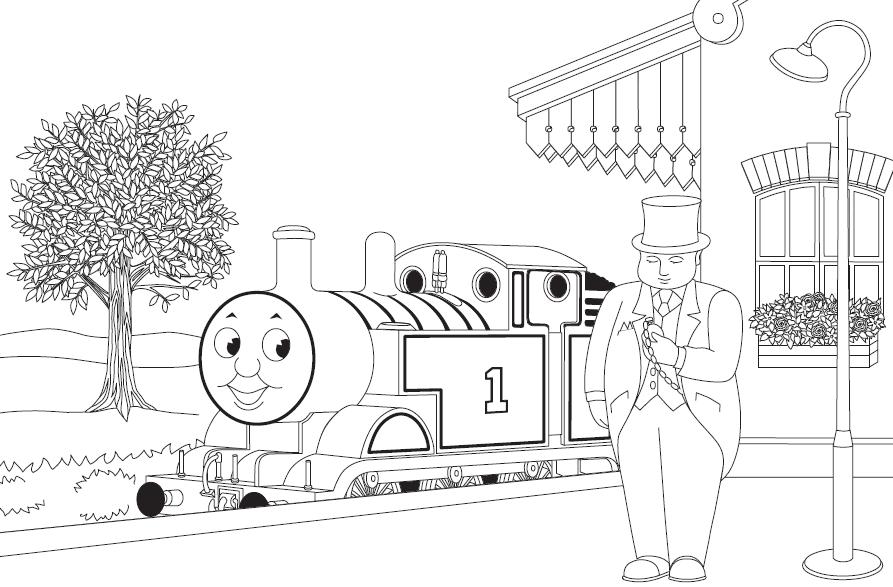 Made by: Ms. MoreanFor: Giovanni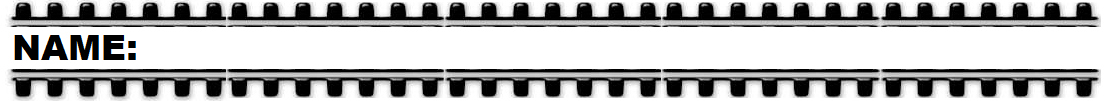 How many engines are at Tidmouth Sheds?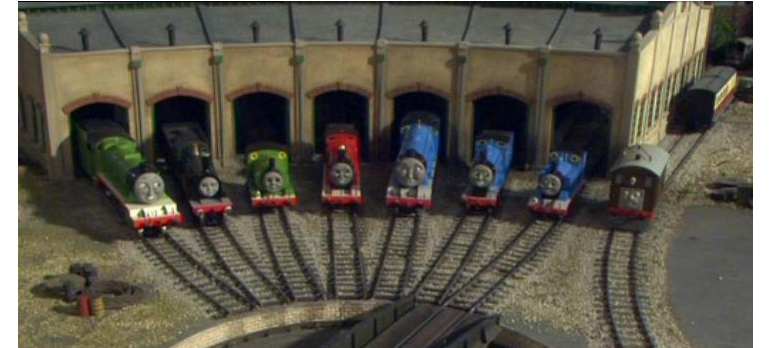 Circle the correct number.1	  2	  3	  4	  5 	6 	7 	8Circle the engine that has the number ten (10).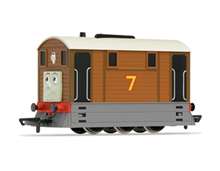 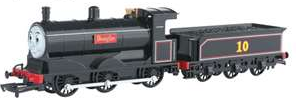 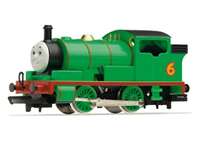 Help Thomas find his way to the circle.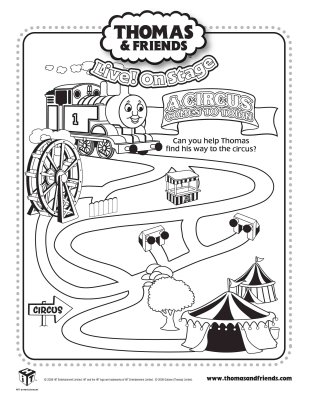 
Let’s count the numbers together.1		  2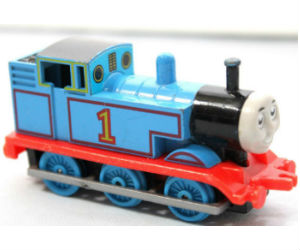 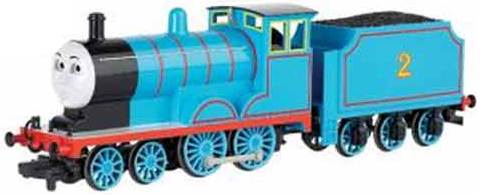 3  45 	6 		  7	   9 
8 	10 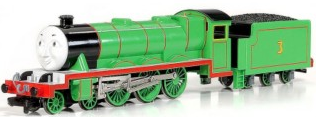 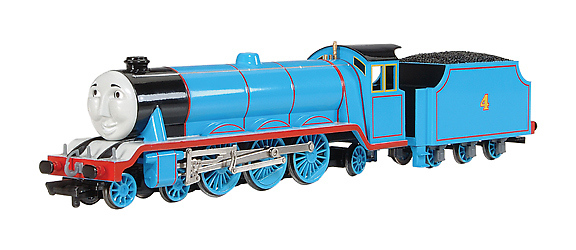 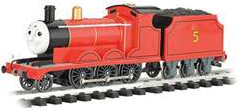 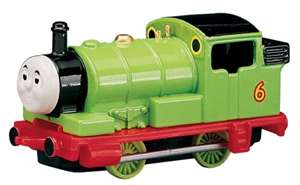 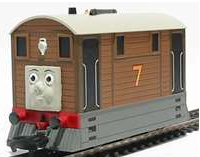 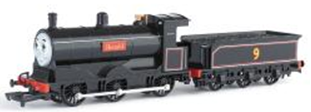 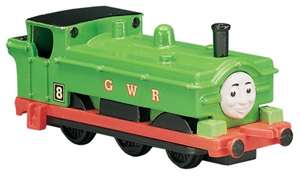 11 12  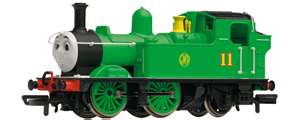 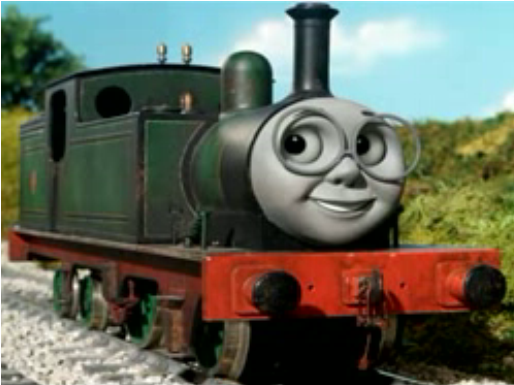 13   14  15   16 17 18  19  20 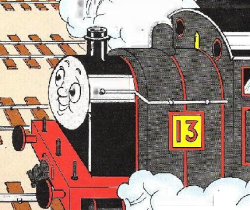 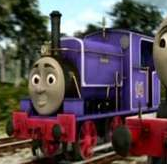 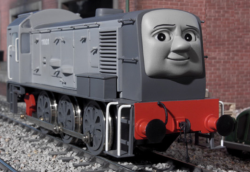 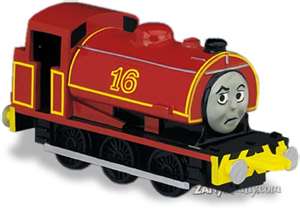 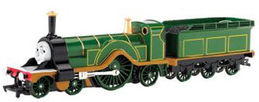 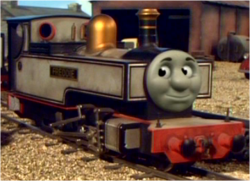 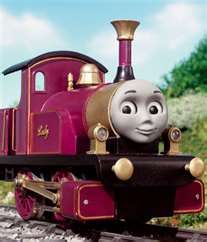 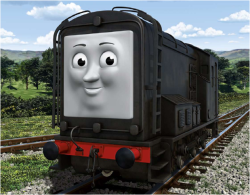 Connect the dots to finish the engines.  Color.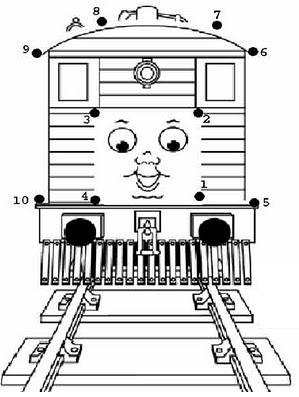 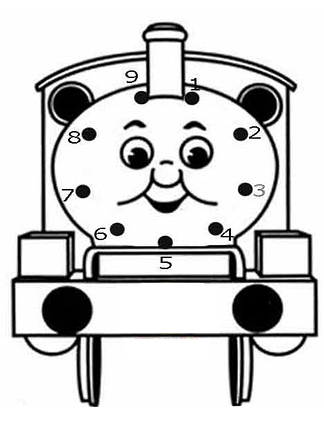 Cut out Thomas and friends pasting them into the correct color category.	YELLOW			BLUE				GREEN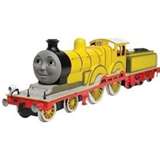 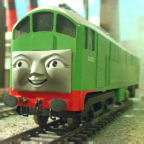 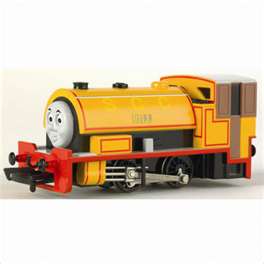 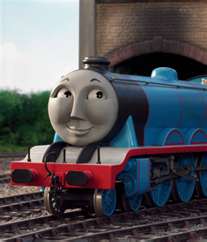 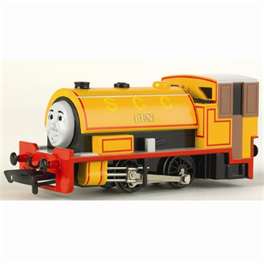 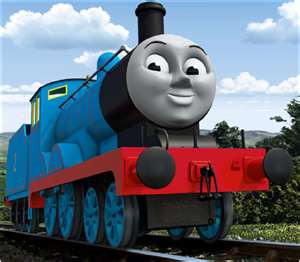 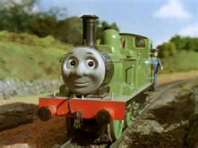 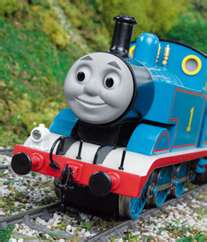 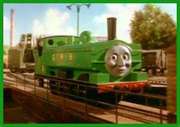 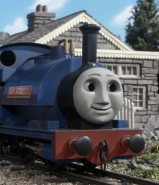 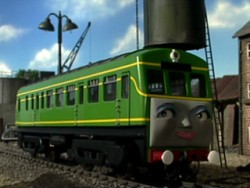 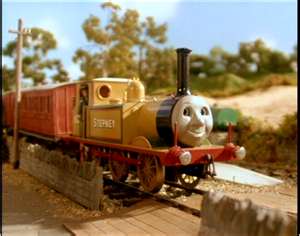 Circle the car that is holding the most.  Put an X on the car that is holding the least.  
1. 		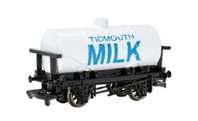 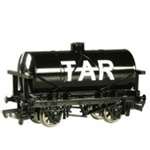 2.						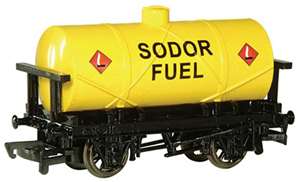 3.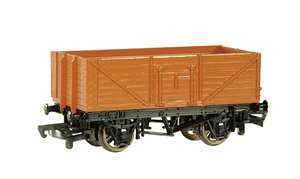 4. 	Count how many shapes each train is carrying.  Tell what the shapes are._________________________________________________
______________________________

____________________________________________________________________Give the engines the coins they need for a ride.  Cut and paste.wants only pennies. ____________________
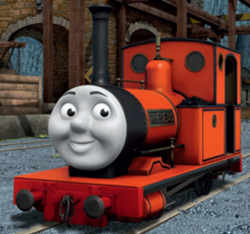  wants only nickels._____________________
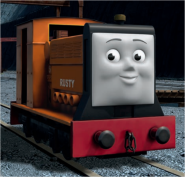  wants only dimes.______________________
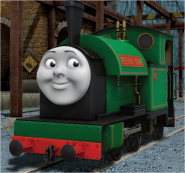  wants only quarters.___________________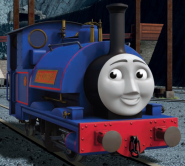 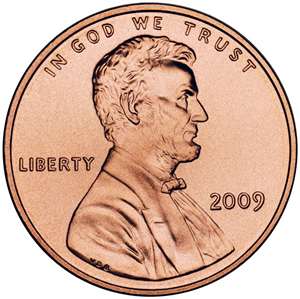 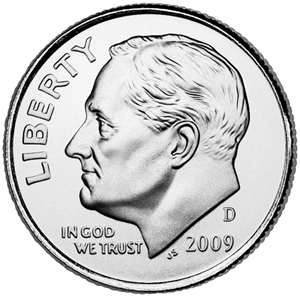 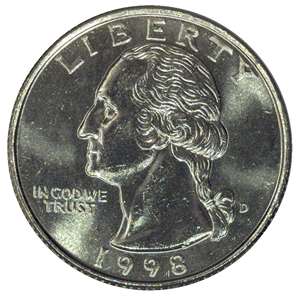 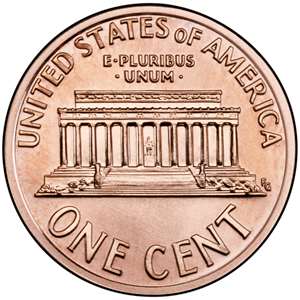 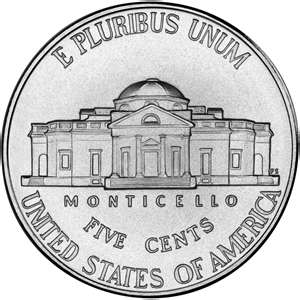 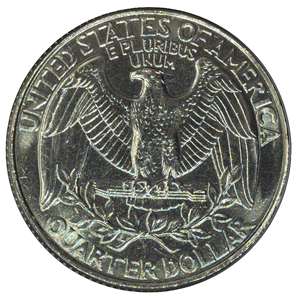 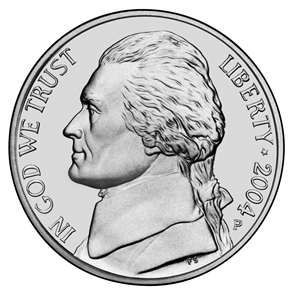 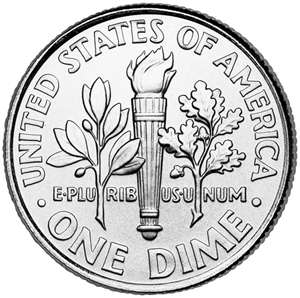 Use flatbed cars to show money and have Thomas explain each coin.Then use toy trains with a price tag next to them to buy  with the coins given.Also have a cut and paste game with coins…Help the little trains gather up the money that has their number or the coins they want.  Rheneas and pennies.  Rusty with nickels.  Duke with dimes. ?-quarters.  Thomas with dollars.Match the heads with the tails on flatbeds.Count the money that each engine is carrying.Name the shapes and count each shape that engines is carrying.  Henry Circle 5, James Triangles 2, Gordon squares 7, Percy ovals 4,  Duck hearts 1,   extra: Harold stars 3, Have a cut and paste paper with numbers 1-10 one-ten.
Train – one		cut and paste 1.
Train – seven 	cut and paste 7.  EtcHave engines each pulling a load and ask Gio which car is holding the most water, coal, people, milk, etc.  Use different size cars.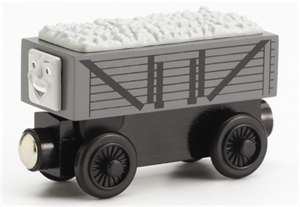 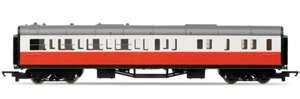 